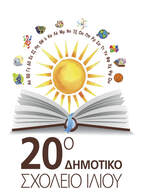 Και η ανακύκλωση καλά κρατεί….Την Πέμπτη 9/2/2023 στο σχολείο μας, είχαμε επισκέπτες!Στην αυλή μας ήρθε ένα αλλιώτικο φορτηγό. Το φορτηγό της ανακύκλωσης, Greencity!!Οι δύο κύριοι που το έφεραν μας μίλησαν στην αίθουσα πολλαπλών χρήσεων και μας είπαν γιατί είναι σημαντική η ανακύκλωση και πώς πρέπει να γίνεται. Μας έδειξαν το φορτηγό και το βγάλαμε φωτογραφία. Εμείς τους ενημερώσαμε πως ανακυκλώνουμε και πως παίρνουμε μέρος στο σχολικό πρωτάθλημα ανακύκλωσης της περιφέρειας Αττικής «recycleattika».  Τους δείξαμε όλα αυτά που φέρνουμε στο σχολείο για ανακύκλωση από το περιβάλλον μας εκτός σχολείου και τους είπαμε πως μπορούν να μας εμπιστεύονται γιατί όλοι μας έχουμε ορισθεί ως υπεύθυνοι ανακύκλωσης του σχολείου. Περάσαμε πολύ όμορφα μαζί τους!!!! Τους ευχαριστούμε πολύ για τη βοήθειά τους στην προσπάθειά μας να φροντίσουμε το περιβάλλον και να ευαισθητοποιήσουμε τους δικούς μας ανθρώπους για αυτό! Και ένα ακόμη χαρούμενο νέο! Την τελευταία φορά που παραδώσαμε τα υλικά προς ανακύκλωση,  τα πήγαμε υπέροχα! Ήταν 61 κιλά χαρτί, 31 κιλά πλαστικό και 8 κιλά αλουμίνιο!!! Και όλα πεντακάθαρα!!! Είμαστε πολύ περήφανοι και συνεχίζουμε… Όποιος από εσάς θα ήθελε να ανακυκλώσει σωστά, παρακαλούμε να απευθυνθεί σε έναν από τους 216 υπεύθυνους ανακύκλωσης του 20ου Δημοτικού Σχολείου Ιλίου!Θα χαρούμε να συνεργασθούμε μαζί σας!!ΥΠΕΥΘΥΝΟΣ/Η ΑΝΑΚΥΚΛΩΣΗΣ:        Οι μαθητές του 20ου Δ.ΣΧ. Ιλίου